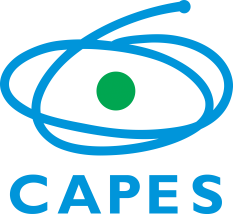 Coordenação de Aperfeiçoamento de Pessoal de Nível SuperiorMinistério da Educação - Setor Bancário Norte, Quadra 02Bloco L - CEP 70040-020 - Brasília/DF / BrasilÁrea 44 - Filosofia/Teologia e Ciências da Religião: Subcomissão Teologia e Ciências da Religião44.teol@capes.gov.brCRITÉRIOS DE CLASSIFICAÇÃO QUALIS(Área 44 - Filosofia/Teologia e Ciências da Religião: Subcomissão Teologia e Ciências da Religião)Introdução	O último processo de reclassificação de periódicos da Área 44 -  Filosofia/Teologia e Ciências da Religião: Subcomissão Teologia e Ciências da Religião - transcorreu em fevereiro de 2013, quando foram analisados os periódicos do biênio 2011-2012. Na ocasião, foram avaliados 505 periódicos, 86 deles tendo sido avaliados pela primeira vez. 	Os critérios utilizados naquela classificação encontram-se divulgados no “Comunicado 002/2013 – Área de Filosofia/Teologia – Atualização do Webqualis da Área – Ref. 2011”, datado de 25 de março de 2013 e assinado pelos professores Haroldo Reimer (Coordenador ad hoc), Wilhelm Wachholz e Gilbraz Aragão (Membros da Comissão). 	O trabalho de avaliação em 2015 foi desenvolvido em duas etapas, iniciadas em abril próximo passado com a constituição de uma Comissão ad hoc integrada pelos seguintes docentes de Programas de Pós-graduação da área: Gilbraz Aragão, Paulo Agostinho Nogueira Baptista, Sandra Duarte de Souza, Frederico Pieper Pires, Carolina Teles Lemos, Remi Klein (coordenador adjunto MP) e Flávio Augusto Senra Ribeiro (Coordenador de área). 	Na primeira etapa, as coordenações dos Programas foram solicitadas a preencherem uma planilha com informações sobre os seus periódicos e a Comissão ad hoc, com base nesses dados e nas planilhas de classificação de periódicos da Base Sucupira 2013 e 2014, realizou uma avaliação prévia para subsidiar o trabalho da Comissão CAPES, reunida nos dias 2 e 3 de junho, em Brasília. Na segunda etapa, a presente comissão realizou a reclassificação de periódicos dos anos 2013 e 2014 servindo-se dos critérios que figuram no Documento de Área, pp 46-48, além dos seguintes encaminhamentos e atualizações adicionais: No caso de periódicos de outras áreas, a Comissão decidiu importar a classificação daquelas, salvo em casos de descontinuidade ou flagrante contradição com os critérios da área 44. A Comissão entendeu classificar como “Não Periódico” (NP) produções tais como: anais de eventos, boletins informativos e revistas não científicas.A Comissão tomou por referência de avaliação o site dos periódicos. Periódicos dispondo de versão unicamente impressa, sem versão eletrônica, representaram dificuldade para uma avaliação mais acurada.Descontinuidades e atrasos constatados em periódicos ensejaram rebaixamento na classificação atual. Reestruturações editoriais, igualmente, resultaram em rebaixamentos na classificação.Observou-se como indicador positivo para a classificação o acesso universal, aberto e livre aos textos integrais dos periódicos.Os critérios para os estratos A e C deverão ser objeto de revisão no seminário de acompanhamento da área, bem como no Fórum de Editores da área, com vistas a uma maior precisão quanto à classificação.Alguns periódicos, por problemas técnicos, ainda não constam na base de dados da Plataforma Sucupira, devendo ser incorporados retroativamente na próxima avaliação.A comissão encontrou limites para a comprovação de algumas informações importantes, tais como: a) nominata de avaliadores, necessária para aferir a avaliação por pares em duplo cego; b) identificação do cronograma de avaliação (recebido em/aprovado em), necessário para aferir o processo avaliativo); c) apresentação das normas de publicação; d) indexadores com links.	Ressaltamos que o atual processo se constituiu numa classificação que repercute o estado da arte do qualis da área, cujos resultados serão revistos e complementados em nova rodada de classificação, por ocasião da Avaliação Quadrienal (2013-2016). 	A expectativa da Comissão é de que as dificuldades enfrentadas por periódicos possam ser superadas ao longo do biênio 2015-2016. No seminário de acompanhamento haverá ocasião para aprofundamento acerca dos critérios a serem adotados pela área em avaliações futuras.	A partir do trabalho realizado nas duas etapas, os periódicos estão distribuídos da seguinte maneira:Brasília, 03 de junho de 2015.Prof. Dr. Gilbraz de Souza Aragão Prof. Dr. Remi Klein Prof. Dr. Flávio Augusto Senra RibeiroComissão de classificação dos periódicos da área 44 Filosofia/Teologia: Subcomissão Teologia e Ciências da ReligiãoEstratos20132014A121A2611B11720B21220B31415B4167B52130C2228Total110132